APUSH Review SessionWhere- UNC-Charlotte (Woodward Hall Room 125 - Near Student Union)When-Saturday (4/23)
 				8:30 am to 1:30 pmWhat-APUSH Review
Address: 9201 University City Blvd, Charlotte, NC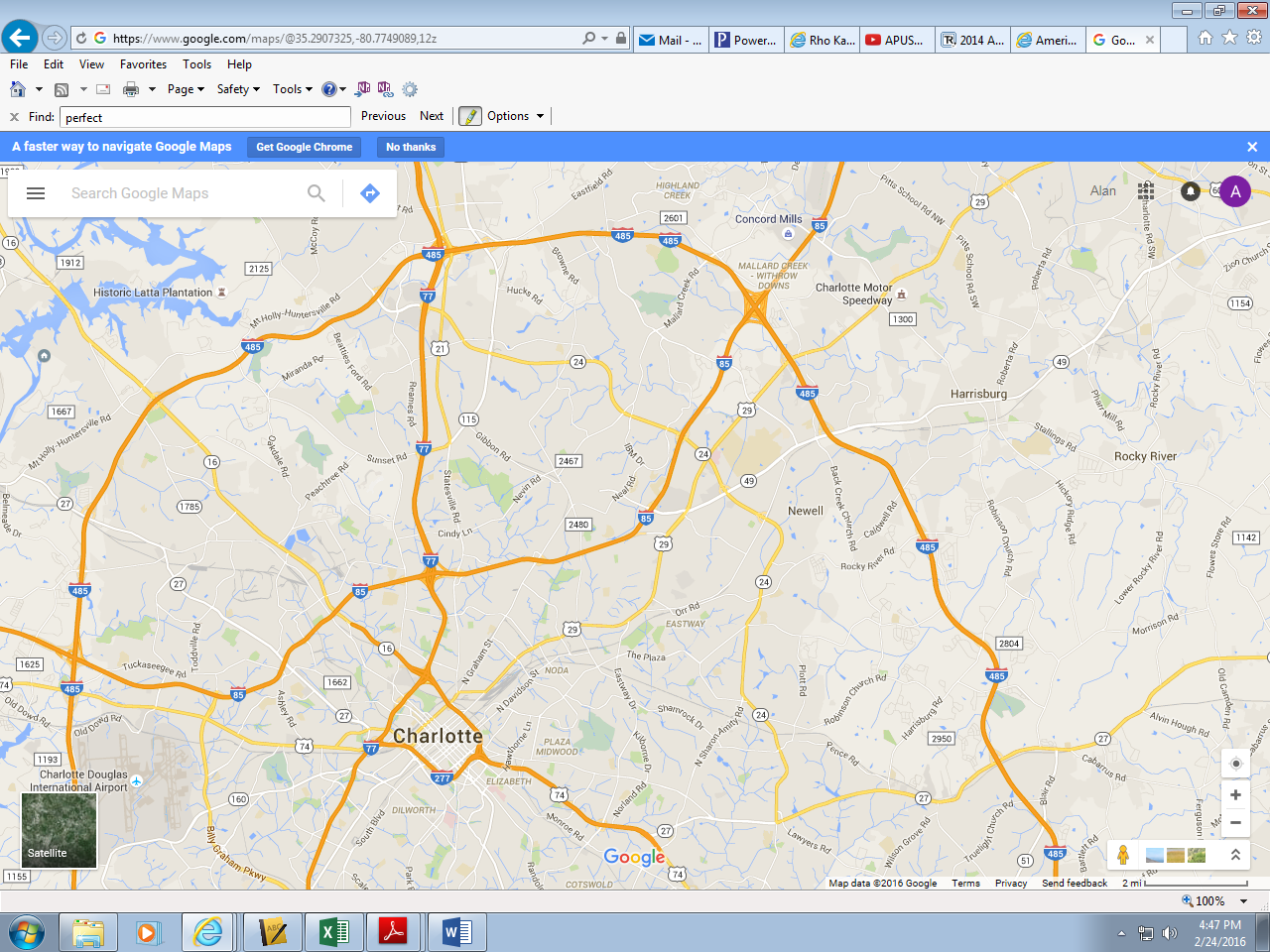 http://maps.uncc.edu/